 Westmoreland Community College & West Virginia University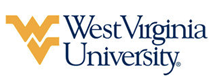 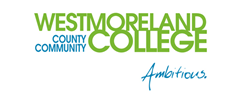 Associate of Science in Physics leading to Bachelor of Arts in Physics (WVU-BA) Suggested Plan of StudyStudents must a have a GPA of 2.2 or better in all MTH and PHY courses to be admitted into the Physics program upon transferring to West Virginia University.Students completing degrees from the WVU Eberly College of Arts and Sciences are encouraged to work with their advisors to integrate completion of an academic minor or minors into their programs of study. WVU offers over 100 minors that complement major fields of study, build on students’ unique interests, expand perspectives, and broaden skills. See http://catalog.wvu.edu/undergraduate/minors/#minorsofferedtext for a list of available minors. Westmoreland Community College students may begin completion of certain minors at WCCC by utilizing elective hours to take courses equivalent to the minor’s introductory requirements at WVU.Students transferring to West Virginia University with an Associate of Arts or Associate of Science degree will have satisfied the General Education Foundation requirements at WVU.Students who have questions regarding this articulation agreement or the transferability of coursework may contact the WVU Office of the University Registrar. All other questions should be directed to the WVU Office of Admissions.      The above transfer articulation of credit between West Virginia University and Westmoreland Community College, is approved by the Dean, or the Dean’s designee, and effective the date of the signature.  ____________________________________      	     ____________________________________          	_______________	       Print Name	 		           Signature		  	        DateValerie Lastinger Ph.D. Associate Dean for WVU’s Eberly College of Arts & SciencesWestmoreland Community College HoursWVU EquivalentsHoursYear One, 1st SemesterYear One, 1st SemesterYear One, 1st SemesterYear One, 1st SemesterPDV 1713ORIN 1TC3MTH 1724MATH 1554CHM 1554CHEM 115 & CHEM 115L4PHY 2555PHYS 1115TOTAL1616Year One, 2nd SemesterYear One, 2nd SemesterYear One, 2nd SemesterYear One, 2nd SemesterENG 1613ENGL 1013MTH 1734MATH 1564PHY 2565PHYS 1115CHM 1563CHEM 116 & CHEM 116L3TOTAL1516Year Two, 1st SemesterYear Two, 1st SemesterYear Two, 1st SemesterYear Two, 1st SemesterElective3Elective3PHY 2593PHYS 2TC3SPC 1553CSAD 1993MTH 2714MATH 2514TOTAL1313Year Two, 2nd SemesterYear Two, 2nd SemesterYear Two, 2nd SemesterYear Two, 2nd SemesterMTH 2723MATH 2613STM 29611PHY 2583PHYS 3143Elective3Elective3Humanities Elective3Humanities Elective3TOTAL1313WEST VIRGINIA UNIVERSITYWEST VIRGINIA UNIVERSITYWEST VIRGINIA UNIVERSITYWEST VIRGINIA UNIVERSITYYear Three, 1st SemesterYear Three, 1st SemesterYear Three, 2nd SemesterYear Three, 2nd SemesterPHYS 2123PHYS Elective3PHYS 3144PHYS Elective3Foreign Language 2043Foreign Language 2033ENGL 1023General Elective2General Elective1TOTAL11TOTAL14Year Four, 1st SemesterYear Four, 1st SemesterYear Four, 2nd SemesterYear Four, 2nd SemesterPHYS Elective3PHYS 3412General Elective3PHYS 4963General Elective3PHYS Elective3General Elective3General Elective3General Elective2General Elective3TOTAL14TOTAL14